POINTER LEDEen ronde inbouw LED downlighter met een cilindrische behuizing uit aluminium in de beschikbare kleuren wit of zwart met dieperliggende facetreflector. Uniek is dat het toestel kan gericht worden in alle richtingen en daarbij zijn zelfde esthetiek kan behouden. De spot is dus zowel symmetrisch als asymmetrisch in te stellen. Het design is bovendien erg subtiel en discreet. Beschikbaar in volgende afmetingen:
Ø112x93		Boorgat: Ø105 | Inbouwdiepte: min. 113Beschermingsgraad:	IP20
Levensduur LEDS:		L80B10 60.000h
Lichtkleur:		CRI90 3000K, 4000K
Stralingshoek:		37°/ 56°
Verblindingswaarde: 	UGR < 18 
Dimbaar:		beschikbaar met DIM Phase Cut, DIM push, en DIM DALI
Certificaten:		ENEC, MacAdam Step2
Garantie:		2 jaar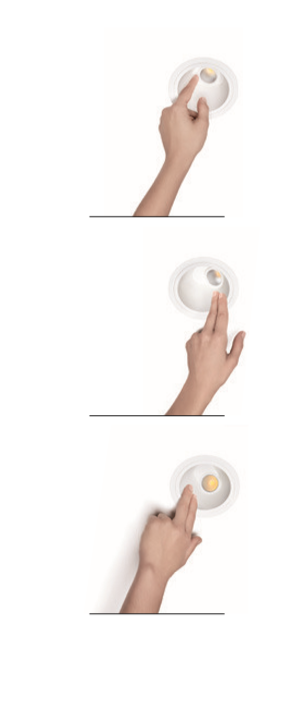 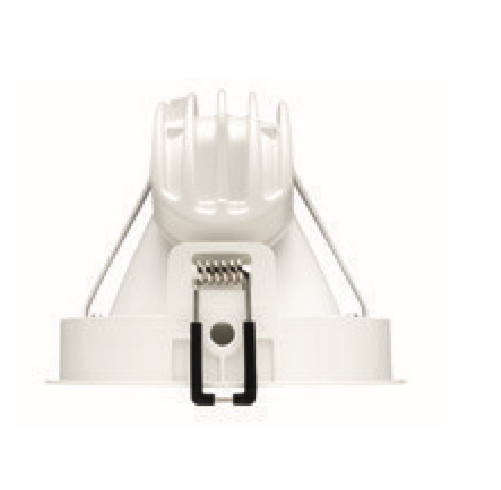 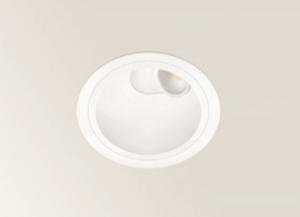 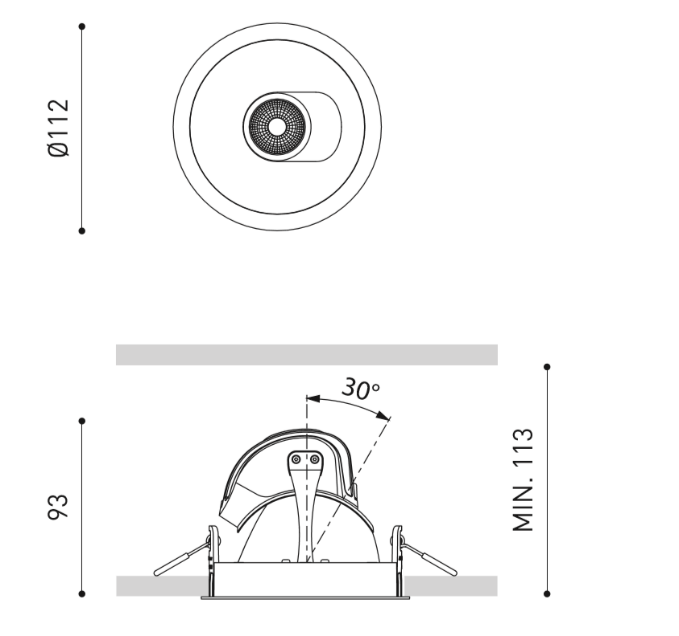 